a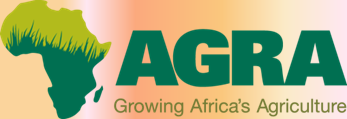 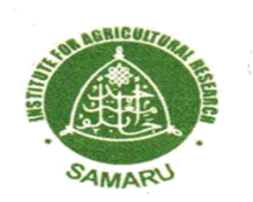 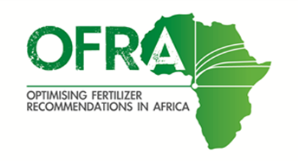 The below assumes:Calibration measurement is with: a FARO water bottle lid (FARO) that holds about 6.3 g urea, 10 g SSP and  KCl, 9g NPK 15:15:15, 11g NPK 20:10:10, and 14g ZnSO4; and with a GINO tomato can (GINO) of 70 ml to hold 49 urea, 77 g SSP and KCl; 165g ZnSO4, 70 g NPK 15:15:15, and 84 g NPK 20:10:10.Planting: Maize, sorghum and pulses are planted at 75 cm x 25 cm; pearl millet 1 x 1 m; cassava 1 x 1 m.Crop values: Naira/kg  50 maize; 60 Sorghum; 67 Rice; 56 pearl millet; 120 unshelled groundnut; 165 cowpea, 120 soybean, and 20 cassava.Fertilizer use costs for Naira for 50 kg: 5500 Urea; 4500 SSP; 7000 MOP, 6000 for NPK 15-15-15 and 20-10-10; and 2000/kg for ZnSO4.Broadcast width: 2.5 m; WAP = weeks after planting, WAT = weeks after transplanting. Application rate is kg/ha.Level 1 financial ability Maize LP <3 t: Point apply 50 kg Urea (1 FARO for 6.5 plants) at 3WAP. Maize HP>3t: Point apply 75 kg Urea (1 FARO for 4 plants) at 3WAP. Cowpea: Point apply 125 kg SSP at 3 WAP planting (1 FARO for 4 plants).Groundnut: Point apply 50 kg NPK 15:15:15 (1 FARO 10 plants) at 2 WAP.Lowland rice: Mix 100kg NPK 15:15:15 with 50kg SSP and broadcast at 1 WAT (1 GINO for 1.8 m) and broadcast 50 kg Urea at 5 WAT (1 GINO for 3.5 m).Upland rice: Broadcast 30 kg of Urea at 3 WAP (1 GINO for 6 m).  Sorghum: Point apply 40 kg of Urea (1 FARO for 8 plants) at 4 WAP.Soybean: Point apply 50 kg NPK 15:15:15 (1 FARO for 10 plants) at 2 WAP.Level 2 financial ability. Maize LP <3 t: Point apply 71 kg Urea (1 FARO for 4.5 plants) at 3WAP.Maize HP>3t: Point apply 75 kg Urea (1 FARO for 4 plants) at 3WAP. Cowpea: Point apply 125 kg SSP at 3 WAP planting (1 FARO for 4 plants).Groundnut: Point apply 100 kg NPK 15:15:15 (1 FARO 5 plants) at 2 WAP.Lowland rice: Mix 100 kg NPK 15:15:15 with 50 kg SSP and broadcast at 1 WAT (1 GINO for 1.8 m) and broadcast 50kg Urea at 5 WAT (1 GINO for 3.5 m  ).Upland rice: Broadcast 50kg of NPK 15: 15:15 at 2 WAP (1 GINO for 6 m) and broadcast 100 kg Urea at 6 WAP (1 GINO for 2 m).  Sorghum: Point apply 50 kg of Urea (1 FARO for 6.5 plants) at 4WAP.Soybean: Point apply 100 kg NPK 15:15:15 (1 FARO for 5 plants) at 2 WAP.Level 3financial ability (maximizes profit per hectare). Maize LP <3 t: Point apply 200 kg NPK 15:15:15 (1 FARO for 3 plants) at 3WAP. Point apply 100 kg Urea at 6WAP (1 FARO for 3 plants).Maize HP >3 t: Point apply 150 kg NPK 15:15:15 (1 FARO for 3 plants) at 3WAP. Point apply 150 kg Urea at 6 WAP (1 FARO for 2 plants).Cowpea: Point apply 125 kg SSP at 3 WAP planting (1 FARO for 4.5 plants).Groundnut: Mix 100 kg SSP with 50kg NPK 15:15:15 and Point apply (1 FARO for 11 plants) at 1.4 WAP.Lowland rice: Mix 100kg NPK 15:15:15 with 50kg SSP and broadcast at 1 WAT (1 GINO for 4 m) and broadcast 50kg Urea at 5 WAT (1 GINO for 3.5 m).Upland rice: Mix 200 kg of NPK 15:15:15 with 50 kg SSP and broadcast at 2 WAP (1 GINO for 1 m) and broadcast 150 kg Urea at 6 WAP (1 GINO for 1 m). Sorghum: Point apply 77 kg of Urea (1 FARO for 4 plants) at 4WAP.Soybean: Point apply 100 kg NPK 15:15:15 (1 FARO for 5 plants) at 2 WAP.